Wchodzimy na stronę www.gragieldowa.pl Klikamy w pole zaznaczone strzałką 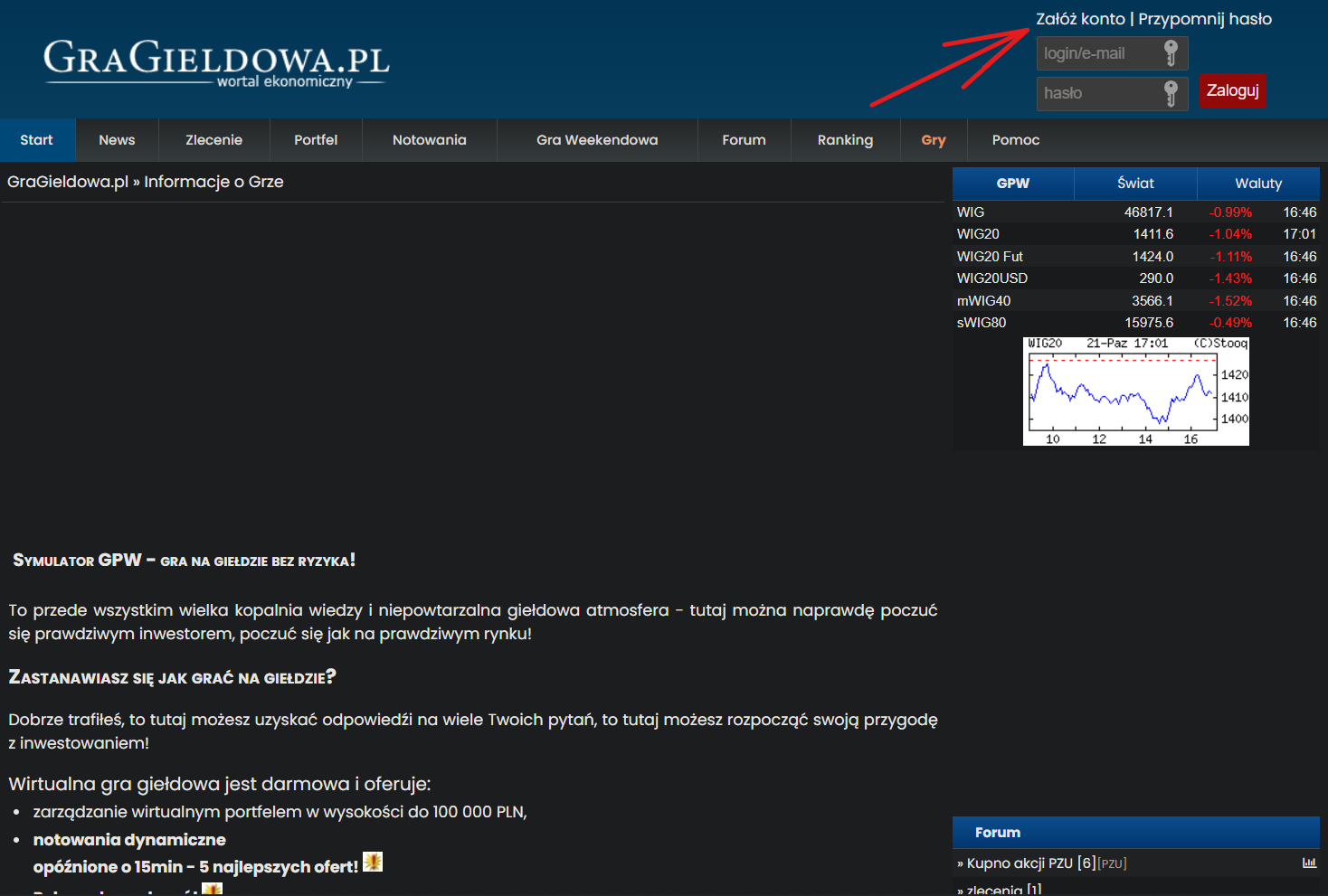 Wypełniamy pola zaznaczone na czerowno, następnie klikamy przycisk zaznaczony niebieską ramką. Twój login powinien zawierać nazwisko tak abyś był rozpoznawalny w rankingach.
 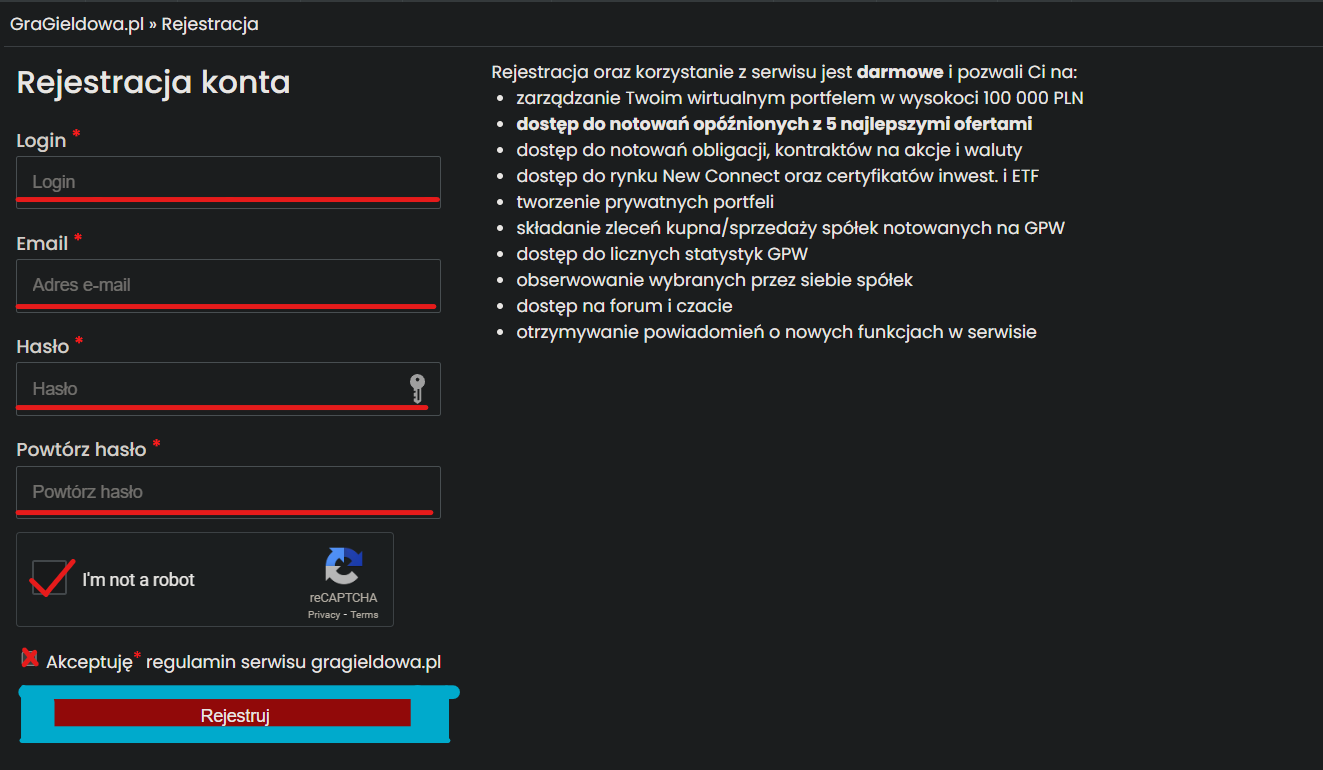 Na start dostajemy 100.000 PLN do inwestycji na giełdzie. W prawym górnym rogu pojawią się dane dotyczące twojego konta oraz miejsce w ranking.  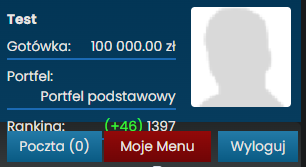 By kupić akcje klikamy w zakładkę zlecenie, a następnie wybieramy spółkę, której akcje chcemy zakupić. Pamiętaj, za zakup jaki sprzedaż akcji płacisz prowizję.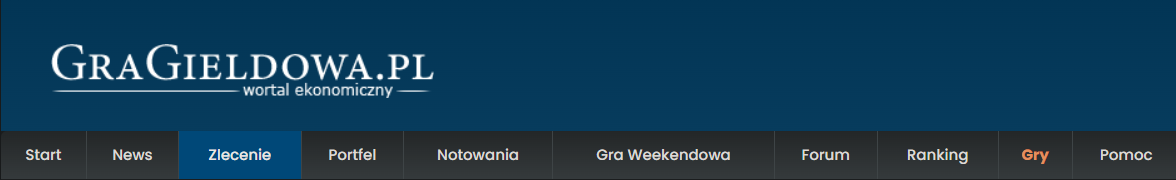 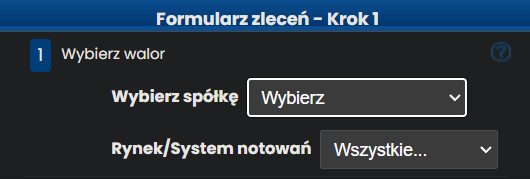 Następnie wybieramy ilość akcji, limit aktywacyjny oraz czy je sprzedajemy czy kupujemy  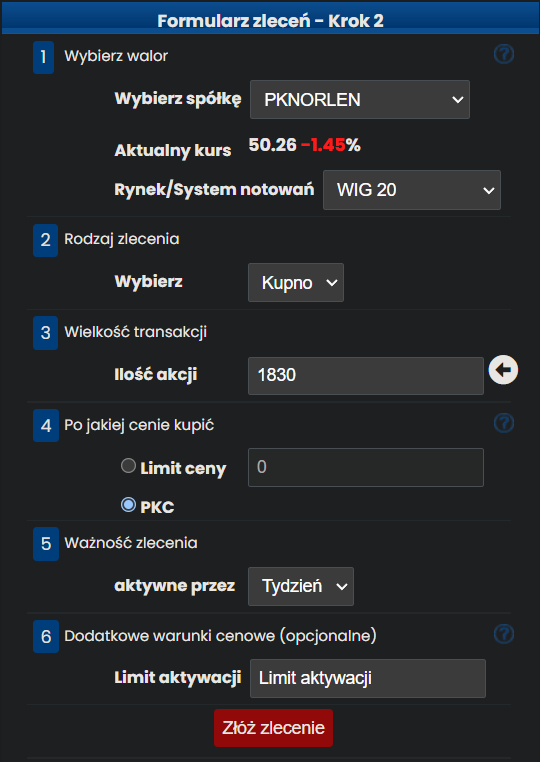 Jeżeli wszystko poszło po naszej myśli dostaniemy takie powiadomienie  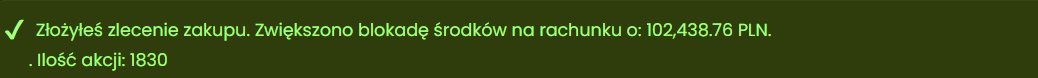 